I agree to post my resume in the database of candidates of the Staff Emeralds Recruitment and Professional Development Center and to consider my candidacy for suitable vacant positions!Insert your photo ...Insert your photo ...Name: __________________Surname: _____________________Patronymic name: ___________________Location:  ________________Date of birth:  ____.____.________ г.Сontact number: 8___________________Additional phone (if available): 8________________Contact e-male: ______________@___.__Position:  ___________________________________Salary expectations:  _____________ KZT (net)Name: __________________Surname: _____________________Patronymic name: ___________________Location:  ________________Date of birth:  ____.____.________ г.Сontact number: 8___________________Additional phone (if available): 8________________Contact e-male: ______________@___.__Position:  ___________________________________Salary expectations:  _____________ KZT (net)Name: __________________Surname: _____________________Patronymic name: ___________________Location:  ________________Date of birth:  ____.____.________ г.Сontact number: 8___________________Additional phone (if available): 8________________Contact e-male: ______________@___.__Position:  ___________________________________Salary expectations:  _____________ KZT (net)Professional achievements:Professional achievements:Professional achievements:Professional achievements:Professional achievements:Knowledge and skills:Knowledge and skills:Knowledge and skills:Knowledge and skills:Knowledge and skills:Knowledge of languages:Kazakh: ___________________Russian: ___________________English: ___________________Another: ___________________Knowledge of languages:Kazakh: ___________________Russian: ___________________English: ___________________Another: ___________________Knowledge of languages:Kazakh: ___________________Russian: ___________________English: ___________________Another: ___________________Knowledge of languages:Kazakh: ___________________Russian: ___________________English: ___________________Another: ___________________(A1) Elementary (A2) Pre-Intermediate (B1) Intermediate (B2) Upper Intermediate (C1) Advanced (C2) Proficiency Personal skills:Personal skills:Personal skills:Personal skills:Personal skills:Education:Graduation year:  ______ y.Educational institution:  _____________________________________________________________Speciality:  _________________________________________________________________Education:Graduation year:  ______ y.Educational institution:  _____________________________________________________________Speciality:  _________________________________________________________________Education:Graduation year:  ______ y.Educational institution:  _____________________________________________________________Speciality:  _________________________________________________________________Education:Graduation year:  ______ y.Educational institution:  _____________________________________________________________Speciality:  _________________________________________________________________Education:Graduation year:  ______ y.Educational institution:  _____________________________________________________________Speciality:  _________________________________________________________________Second education (if any):Graduation year:  ______ y.Educational institution:  _____________________________________________________________Speciality:  _________________________________________________________________Second education (if any):Graduation year:  ______ y.Educational institution:  _____________________________________________________________Speciality:  _________________________________________________________________Second education (if any):Graduation year:  ______ y.Educational institution:  _____________________________________________________________Speciality:  _________________________________________________________________Second education (if any):Graduation year:  ______ y.Educational institution:  _____________________________________________________________Speciality:  _________________________________________________________________Second education (if any):Graduation year:  ______ y.Educational institution:  _____________________________________________________________Speciality:  _________________________________________________________________Courses / Trainings:Year:  ______ y.Course or training name:  ___________________________________________________________Year:  ______ y.Course or training name:  ___________________________________________________________Year:  ______ y.Course or training name:  ___________________________________________________________Courses / Trainings:Year:  ______ y.Course or training name:  ___________________________________________________________Year:  ______ y.Course or training name:  ___________________________________________________________Year:  ______ y.Course or training name:  ___________________________________________________________Courses / Trainings:Year:  ______ y.Course or training name:  ___________________________________________________________Year:  ______ y.Course or training name:  ___________________________________________________________Year:  ______ y.Course or training name:  ___________________________________________________________Courses / Trainings:Year:  ______ y.Course or training name:  ___________________________________________________________Year:  ______ y.Course or training name:  ___________________________________________________________Year:  ______ y.Course or training name:  ___________________________________________________________Courses / Trainings:Year:  ______ y.Course or training name:  ___________________________________________________________Year:  ______ y.Course or training name:  ___________________________________________________________Year:  ______ y.Course or training name:  ___________________________________________________________Work experience:Work experience:Work experience:Work experience:Work experience:from month.yeartomonth.yearName of the organization. PositionCity, country- Job responsibilities;- Job responsibilities;- Job responsibilities …..Name of the organization. PositionCity, country- Job responsibilities;- Job responsibilities;- Job responsibilities …..Name of the organization. PositionCity, country- Job responsibilities;- Job responsibilities;- Job responsibilities …..Name of the organization. PositionCity, country- Job responsibilities;- Job responsibilities;- Job responsibilities …..from month.yeartomonth.yearName of the organization. PositionCity, country- Job responsibilities;- Job responsibilities;- Job responsibilities …..Name of the organization. PositionCity, country- Job responsibilities;- Job responsibilities;- Job responsibilities …..Name of the organization. PositionCity, country- Job responsibilities;- Job responsibilities;- Job responsibilities …..Name of the organization. PositionCity, country- Job responsibilities;- Job responsibilities;- Job responsibilities …..from month.yeartomonth.yearName of the organization. PositionCity, country- Job responsibilities;- Job responsibilities;- Job responsibilities …..Name of the organization. PositionCity, country- Job responsibilities;- Job responsibilities;- Job responsibilities …..Name of the organization. PositionCity, country- Job responsibilities;- Job responsibilities;- Job responsibilities …..Name of the organization. PositionCity, country- Job responsibilities;- Job responsibilities;- Job responsibilities …..Driving license:Driving license:Driving license:Categories:Categories: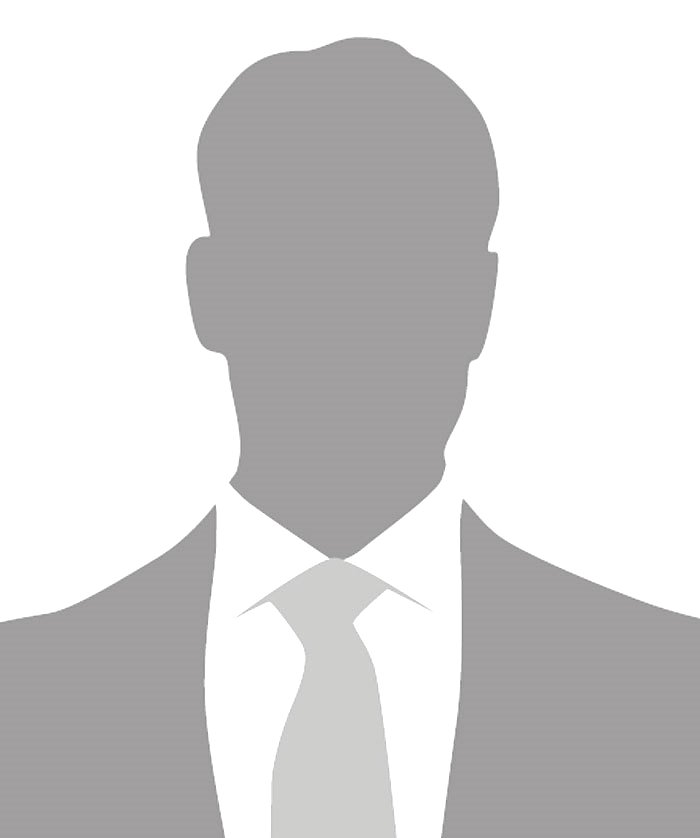 